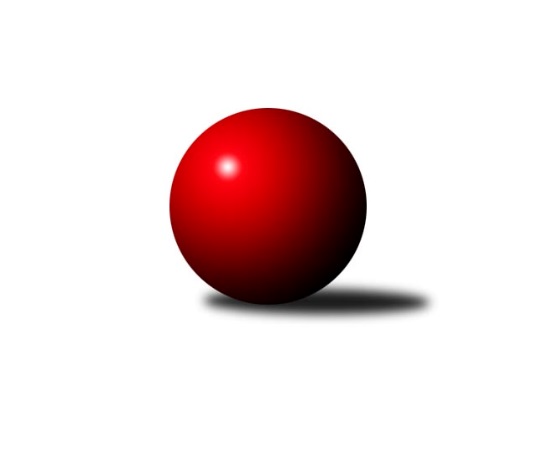 Č.2Ročník 2009/2010	19.9.2009Nejlepšího výkonu v tomto kole: 2664 dosáhlo družstvo: KK Šumperk ˝C˝Krajský přebor OL 2009/2010Výsledky 2. kolaSouhrnný přehled výsledků:TJ Kovohutě Břidličná ˝B˝	- SK Olomouc Sigma MŽ	4:12	2362:2399		19.9.KK Lipník nad Bečvou ˝A˝	- KK Zábřeh  ˝C˝	4:12	2296:2384		19.9.TJ Tatran Litovel	- Spartak Přerov ˝C˝	10:6	2531:2435		19.9.TJ Pozemstav Prostějov	- SKK Jeseník ˝B˝	12:4	2486:2416		19.9.KK Šumperk ˝C˝	- TJ Sokol Mohelnice	10:6	2664:2631		19.9.TJ Horní Benešov ˝E˝	- KKŽ Šternberk ˝A˝	4:12	2424:2425		19.9.Tabulka družstev:	1.	KK Zábřeh  ˝C˝	2	2	0	0	26 : 6 	 	 2470	4	2.	KKŽ Šternberk ˝A˝	2	2	0	0	22 : 10 	 	 2517	4	3.	TJ Horní Benešov ˝C˝	1	1	0	0	12 : 4 	 	 2489	2	4.	TJ Pozemstav Prostějov	1	1	0	0	12 : 4 	 	 2486	2	5.	TJ Sokol Mohelnice	2	1	0	1	18 : 14 	 	 2574	2	6.	TJ Tatran Litovel	2	1	0	1	16 : 16 	 	 2537	2	7.	Spartak Přerov ˝C˝	2	1	0	1	16 : 16 	 	 2515	2	8.	TJ Kovohutě Břidličná ˝B˝	2	1	0	1	16 : 16 	 	 2365	2	9.	KK Šumperk ˝C˝	2	1	0	1	14 : 18 	 	 2564	2	10.	SK Olomouc Sigma MŽ	2	1	0	1	14 : 18 	 	 2403	2	11.	KK Lipník nad Bečvou ˝A˝	2	0	0	2	10 : 22 	 	 2414	0	12.	TJ Horní Benešov ˝E˝	2	0	0	2	8 : 24 	 	 2433	0	13.	SKK Jeseník ˝B˝	2	0	0	2	8 : 24 	 	 2366	0Podrobné výsledky kola:	 TJ Kovohutě Břidličná ˝B˝	2362	4:12	2399	SK Olomouc Sigma MŽ	Vladimír Štrbík	 	 210 	 204 		414 	 0:2 	 433 	 	229 	 204		František Baslar	Petr Otáhal	 	 211 	 190 		401 	 2:0 	 361 	 	177 	 184		Ondřej Machút	Miloslav Krchov	 	 198 	 197 		395 	 2:0 	 394 	 	198 	 196		Petr Malíšek	Zdeněk Chmela ml.	 	 197 	 207 		404 	 0:2 	 408 	 	219 	 189		Pavel Jüngling	Josef Veselý	 	 185 	 190 		375 	 0:2 	 401 	 	210 	 191		Miroslav Hyc	Zdeněk Fiury ml. ml.	 	 197 	 176 		373 	 0:2 	 402 	 	230 	 172		Jiří Malíšekrozhodčí: Nejlepší výkon utkání: 433 - František Baslar	 KK Lipník nad Bečvou ˝A˝	2296	4:12	2384	KK Zábřeh  ˝C˝	Jaroslav  Koppa	 	 335 	 0 		335 	 0:2 	 398 	 	398 	 0		Jiří Michálek	Richard Štětka	 	 380 	 0 		380 	 0:2 	 388 	 	388 	 0		Antonín Guman	Rostislav Pelz	 	 392 	 0 		392 	 0:2 	 435 	 	435 	 0		Dominik Prokop	Jitka Szczyrbová	 	 390 	 0 		390 	 2:0 	 366 	 	366 	 0		Jiří Srovnal	Zdeněk Macháček ml	 	 359 	 0 		359 	 0:2 	 370 	 	370 	 0		Jan Kolář	Zdeněk   Macháček st.	 	 440 	 0 		440 	 2:0 	 427 	 	427 	 0		Josef Sitta st.rozhodčí: Nejlepší výkon utkání: 440 - Zdeněk   Macháček st.	 TJ Tatran Litovel	2531	10:6	2435	Spartak Přerov ˝C˝	Ludvík Vymazal	 	 196 	 225 		421 	 2:0 	 419 	 	220 	 199		Rostislav Petřík	Jiří Fiala	 	 213 	 214 		427 	 0:2 	 437 	 	228 	 209		Michal Symerský	Jakub Mokoš	 	 214 	 227 		441 	 2:0 	 377 	 	199 	 178		Václav Pumprla	Jaroslav Vidim	 	 194 	 212 		406 	 0:2 	 409 	 	200 	 209		David Janušík	Miroslav Sigmund	 	 228 	 200 		428 	 2:0 	 379 	 	188 	 191		Jiří Hradílek	Petr Axman	 	 206 	 202 		408 	 0:2 	 414 	 	198 	 216		Petr Vácharozhodčí: Nejlepší výkon utkání: 441 - Jakub Mokoš	 TJ Pozemstav Prostějov	2486	12:4	2416	SKK Jeseník ˝B˝	Jakub Marušinec	 	 215 	 200 		415 	 2:0 	 343 	 	159 	 184		Eva Křápková	Karel Meissel	 	 237 	 199 		436 	 2:0 	 420 	 	209 	 211		Jiří Fárek	Jan Stískal	 	 215 	 220 		435 	 2:0 	 416 	 	207 	 209		Petr  Šulák ml.	Martin Zaoral	 	 192 	 208 		400 	 0:2 	 419 	 	219 	 200		Karel Kučera	Stanislav Feike	 	 188 	 208 		396 	 0:2 	 422 	 	196 	 226		Jaromíra Smejkalová	Václav Kovařík	 	 195 	 209 		404 	 2:0 	 396 	 	188 	 208		Miroslav Setinskýrozhodčí: Nejlepší výkon utkání: 436 - Karel Meissel	 KK Šumperk ˝C˝	2664	10:6	2631	TJ Sokol Mohelnice	Alexandr Rájoš	 	 219 	 240 		459 	 2:0 	 441 	 	239 	 202		Rostislav Krejčí	Martin Sedlář	 	 241 	 238 		479 	 2:0 	 436 	 	239 	 197		Zdeněk Sobota	Miroslav Fric	 	 193 	 219 		412 	 0:2 	 432 	 	216 	 216		Iveta Krejčová	Jaromír Rabenseifner	 	 206 	 209 		415 	 0:2 	 436 	 	240 	 196		Petr Polášek	Milan Vymazal	 	 233 	 235 		468 	 2:0 	 439 	 	206 	 233		Jaroslav Jílek	Josef Suchan	 	 213 	 218 		431 	 0:2 	 447 	 	219 	 228		Zdeněk Šebestarozhodčí: Nejlepší výkon utkání: 479 - Martin Sedlář	 TJ Horní Benešov ˝E˝	2424	4:12	2425	KKŽ Šternberk ˝A˝	Pavel Hrnčíř	 	 211 	 200 		411 	 0:2 	 414 	 	215 	 199		Václav Šubert	Zbyněk Tesař	 	 202 	 172 		374 	 0:2 	 396 	 	208 	 188		Pavel  Ďuriš ml.	Luděk Zeman	 	 204 	 222 		426 	 2:0 	 374 	 	180 	 194		Emil Pick	Jaromír Martiník	 	 217 	 189 		406 	 2:0 	 369 	 	179 	 190		Petr Pick	Zdeňka Habartová	 	 202 	 212 		414 	 0:2 	 446 	 	243 	 203		Jindřich Gavenda	Kamil Kovařík	 	 178 	 215 		393 	 0:2 	 426 	 	218 	 208		Zdeněk Vojáčekrozhodčí: Nejlepší výkon utkání: 446 - Jindřich GavendaPořadí jednotlivců:	jméno hráče	družstvo	celkem	plné	dorážka	chyby	poměr kuž.	Maximum	1.	Kamil Axman 	TJ Tatran Litovel	462.00	315.0	147.0	3.0	1/1	(462)	2.	Jindřich Gavenda 	KKŽ Šternberk ˝A˝	451.00	314.0	137.0	7.0	2/2	(456)	3.	Michal Klich 	TJ Horní Benešov ˝C˝	449.00	306.0	143.0	5.0	1/1	(449)	4.	Rostislav Petřík 	Spartak Přerov ˝C˝	447.00	300.0	147.0	5.0	2/2	(475)	5.	Zdeněk Šebesta 	TJ Sokol Mohelnice	446.50	300.0	146.5	2.5	2/2	(447)	6.	Zdeněk   Macháček st. 	KK Lipník nad Bečvou ˝A˝	443.50	292.5	151.0	2.5	2/2	(447)	7.	Martin Sedlář 	KK Šumperk ˝C˝	441.00	299.5	141.5	6.0	2/2	(479)	8.	Rostislav Krejčí 	TJ Sokol Mohelnice	441.00	303.5	137.5	4.5	2/2	(441)	9.	Alexandr Rájoš 	KK Šumperk ˝C˝	440.50	302.5	138.0	4.0	2/2	(459)	10.	Jakub Mokoš 	TJ Tatran Litovel	439.00	301.0	138.0	1.0	1/1	(441)	11.	Milan Vymazal 	KK Šumperk ˝C˝	438.00	301.0	137.0	6.0	2/2	(468)	12.	Karel Meissel 	TJ Pozemstav Prostějov	436.00	293.0	143.0	7.0	1/1	(436)	13.	Pavel  Ďuriš ml. 	KKŽ Šternberk ˝A˝	436.00	295.0	141.0	5.5	2/2	(476)	14.	Jan Stískal 	TJ Pozemstav Prostějov	435.00	282.0	153.0	4.0	1/1	(435)	15.	Petr Vácha 	Spartak Přerov ˝C˝	435.00	293.0	142.0	5.0	2/2	(456)	16.	Zdeněk Kment 	TJ Horní Benešov ˝C˝	432.00	301.0	131.0	3.0	1/1	(432)	17.	Jaroslav Navrátil 	TJ Tatran Litovel	431.00	299.0	132.0	6.0	1/1	(431)	18.	Zdeněk Vojáček 	KKŽ Šternberk ˝A˝	428.50	286.5	142.0	6.0	2/2	(431)	19.	Jiří Fiala 	TJ Tatran Litovel	427.00	300.0	127.0	4.0	1/1	(427)	20.	Iveta Krejčová 	TJ Sokol Mohelnice	427.00	307.5	119.5	8.0	2/2	(432)	21.	Jaromír Janošec 	TJ Tatran Litovel	426.00	287.0	139.0	2.0	1/1	(426)	22.	Zdeněk Sobota 	TJ Sokol Mohelnice	424.50	301.0	123.5	7.5	2/2	(436)	23.	Jitka Szczyrbová 	KK Lipník nad Bečvou ˝A˝	422.00	289.0	133.0	5.0	2/2	(454)	24.	Ludvík Vymazal 	TJ Tatran Litovel	421.00	279.0	142.0	3.0	1/1	(421)	25.	Luděk Zeman 	TJ Horní Benešov ˝E˝	420.50	297.0	123.5	5.0	2/2	(426)	26.	Petr Polášek 	TJ Sokol Mohelnice	420.00	296.5	123.5	8.0	2/2	(436)	27.	Miroslav Sigmund 	TJ Tatran Litovel	419.00	287.5	131.5	7.0	1/1	(428)	28.	Josef Sitta st. 	KK Zábřeh  ˝C˝	418.50	295.5	123.0	5.5	2/2	(427)	29.	Jiří Michálek 	KK Zábřeh  ˝C˝	416.00	288.5	127.5	7.5	2/2	(434)	30.	Richard Štětka 	KK Lipník nad Bečvou ˝A˝	415.50	286.0	129.5	7.0	2/2	(451)	31.	Jakub Marušinec 	TJ Pozemstav Prostějov	415.00	286.0	129.0	8.0	1/1	(415)	32.	Jaromír Martiník 	TJ Horní Benešov ˝E˝	414.50	284.0	130.5	6.5	2/2	(423)	33.	Emil Pick 	KKŽ Šternberk ˝A˝	414.50	289.5	125.0	7.5	2/2	(455)	34.	Jaroslav Jílek 	TJ Sokol Mohelnice	414.50	299.0	115.5	9.5	2/2	(439)	35.	Michal Blažek 	TJ Horní Benešov ˝C˝	414.00	290.0	124.0	5.0	1/1	(414)	36.	František Baslar 	SK Olomouc Sigma MŽ	413.00	285.5	127.5	4.0	2/2	(433)	37.	Vladimír Štrbík 	TJ Kovohutě Břidličná ˝B˝	412.50	283.0	129.5	4.0	2/2	(414)	38.	Petr Dankovič 	TJ Horní Benešov ˝C˝	410.00	286.0	124.0	3.0	1/1	(410)	39.	Jiří Malíšek 	SK Olomouc Sigma MŽ	408.50	289.0	119.5	9.0	2/2	(415)	40.	Petr Axman 	TJ Tatran Litovel	408.00	284.0	124.0	8.0	1/1	(408)	41.	Jaromíra Smejkalová 	SKK Jeseník ˝B˝	407.50	280.0	127.5	3.0	2/2	(422)	42.	Jiří Fárek 	SKK Jeseník ˝B˝	406.50	277.5	129.0	7.5	2/2	(420)	43.	Jaroslav Vidim 	TJ Tatran Litovel	406.00	272.0	134.0	6.0	1/1	(406)	44.	Václav Šubert 	KKŽ Šternberk ˝A˝	406.00	280.0	126.0	6.0	2/2	(414)	45.	Václav Kovařík 	TJ Pozemstav Prostějov	404.00	288.0	116.0	11.0	1/1	(404)	46.	Miroslav Hyc 	SK Olomouc Sigma MŽ	403.00	267.5	135.5	8.5	2/2	(405)	47.	Karel Kučera 	SKK Jeseník ˝B˝	401.50	277.0	124.5	4.5	2/2	(419)	48.	Josef Suchan 	KK Šumperk ˝C˝	401.50	303.0	98.5	6.5	2/2	(431)	49.	Jan Kolář 	KK Zábřeh  ˝C˝	400.50	282.0	118.5	6.0	2/2	(431)	50.	Ondřej Machút 	SK Olomouc Sigma MŽ	400.50	289.5	111.0	10.0	2/2	(440)	51.	Martin Zaoral 	TJ Pozemstav Prostějov	400.00	288.0	112.0	10.0	1/1	(400)	52.	Václav Pumprla 	Spartak Přerov ˝C˝	398.00	282.0	116.0	6.0	2/2	(419)	53.	Petr Otáhal 	TJ Kovohutě Břidličná ˝B˝	397.50	266.5	131.0	6.5	2/2	(401)	54.	Rostislav Pelz 	KK Lipník nad Bečvou ˝A˝	397.00	274.5	122.5	6.5	2/2	(402)	55.	Stanislav Feike 	TJ Pozemstav Prostějov	396.00	299.0	97.0	8.0	1/1	(396)	56.	Zdeněk Chmela  ml.	TJ Kovohutě Břidličná ˝B˝	395.50	281.5	114.0	8.0	2/2	(404)	57.	Miroslav Setinský 	SKK Jeseník ˝B˝	395.00	282.5	112.5	7.0	2/2	(396)	58.	Zdeněk Fiury ml.  ml.	TJ Kovohutě Břidličná ˝B˝	394.00	276.0	118.0	3.5	2/2	(415)	59.	Pavel Jüngling 	SK Olomouc Sigma MŽ	393.00	291.5	101.5	10.5	2/2	(408)	60.	Michael Dostál 	TJ Horní Benešov ˝C˝	393.00	294.0	99.0	12.0	1/1	(393)	61.	Robert Kučerka 	TJ Horní Benešov ˝C˝	391.00	277.0	114.0	11.0	1/1	(391)	62.	Miloslav Krchov 	TJ Kovohutě Břidličná ˝B˝	390.00	269.0	121.0	5.5	2/2	(395)	63.	Petr Malíšek 	SK Olomouc Sigma MŽ	384.50	277.0	107.5	11.0	2/2	(394)	64.	Petr  Šulák ml. 	SKK Jeseník ˝B˝	382.50	282.5	100.0	10.5	2/2	(416)	65.	Zdeněk Macháček ml 	KK Lipník nad Bečvou ˝A˝	381.00	272.5	108.5	10.5	2/2	(403)	66.	Petr Pick 	KKŽ Šternberk ˝A˝	381.00	274.5	106.5	12.0	2/2	(393)	67.	Zbyněk Tesař 	TJ Horní Benešov ˝E˝	380.50	270.5	110.0	12.0	2/2	(387)	68.	Pavel Hrnčíř 	TJ Horní Benešov ˝E˝	377.00	261.5	115.5	12.0	2/2	(411)	69.	Jaroslav Ďulík 	TJ Tatran Litovel	376.00	271.0	105.0	9.0	1/1	(376)		Martin Liška 	KK Zábřeh  ˝C˝	452.00	301.0	151.0	3.0	1/2	(452)		Miloslav  Petrů 	TJ Horní Benešov ˝E˝	449.00	298.0	151.0	2.0	1/2	(449)		Jan Karlík 	Spartak Přerov ˝C˝	441.00	299.0	142.0	5.0	1/2	(441)		Zdeněk Palyza 	KK Šumperk ˝C˝	439.00	317.0	122.0	5.0	1/2	(439)		Michal Albrecht 	KK Zábřeh  ˝C˝	438.00	294.0	144.0	1.0	1/2	(438)		Michal Symerský 	Spartak Přerov ˝C˝	437.00	293.0	144.0	1.0	1/2	(437)		Dominik Prokop 	KK Zábřeh  ˝C˝	435.00	292.0	143.0	3.0	1/2	(435)		Michal Rašťák 	TJ Horní Benešov ˝E˝	425.00	286.0	139.0	6.0	1/2	(425)		Zdeněk Hrabánek 	KK Šumperk ˝C˝	419.00	287.0	132.0	11.0	1/2	(419)		Jaromír Rabenseifner 	KK Šumperk ˝C˝	415.00	301.0	114.0	10.0	1/2	(415)		Zdeňka Habartová 	TJ Horní Benešov ˝E˝	414.00	290.0	124.0	1.0	1/2	(414)		Miroslav Fric 	KK Šumperk ˝C˝	412.00	285.0	127.0	7.0	1/2	(412)		Marek  Navrátil 	Spartak Přerov ˝C˝	411.00	293.0	118.0	6.0	1/2	(411)		David Janušík 	Spartak Přerov ˝C˝	409.00	313.0	96.0	11.0	1/2	(409)		Rostislav  Cundrla 	SKK Jeseník ˝B˝	403.00	295.0	108.0	7.0	1/2	(403)		Kamil Kovařík 	TJ Horní Benešov ˝E˝	393.00	297.0	96.0	11.0	1/2	(393)		Stanislav Beňa  st.	Spartak Přerov ˝C˝	392.00	277.0	115.0	6.0	1/2	(392)		Věra Urbášková 	KK Zábřeh  ˝C˝	390.00	293.0	97.0	8.0	1/2	(390)		Antonín Guman 	KK Zábřeh  ˝C˝	388.00	268.0	120.0	7.0	1/2	(388)		Jiří Hradílek 	Spartak Přerov ˝C˝	379.00	265.0	114.0	6.0	1/2	(379)		Zdeněk Fiury st.  st.	TJ Kovohutě Břidličná ˝B˝	376.00	275.0	101.0	10.0	1/2	(376)		Josef Veselý 	TJ Kovohutě Břidličná ˝B˝	375.00	258.0	117.0	7.0	1/2	(375)		Vilém Zeiner 	KK Lipník nad Bečvou ˝A˝	375.00	262.0	113.0	11.0	1/2	(375)		Jiří Srovnal 	KK Zábřeh  ˝C˝	366.00	251.0	115.0	4.0	1/2	(366)		Eva Křápková 	SKK Jeseník ˝B˝	343.00	258.0	85.0	15.0	1/2	(343)		Jaroslav  Koppa 	KK Lipník nad Bečvou ˝A˝	335.00	233.0	102.0	12.0	1/2	(335)Sportovně technické informace:Starty náhradníků:registrační číslo	jméno a příjmení 	datum startu 	družstvo	číslo startu
Hráči dopsaní na soupisku:registrační číslo	jméno a příjmení 	datum startu 	družstvo	Program dalšího kola:3. kolo25.9.2009	pá	17:00	SK Olomouc Sigma MŽ - KK Lipník nad Bečvou ˝A˝	26.9.2009	so	9:00	KKŽ Šternberk ˝A˝ - TJ Horní Benešov ˝C˝	26.9.2009	so	9:00	SKK Jeseník ˝B˝ - TJ Tatran Litovel	26.9.2009	so	10:00	KK Zábřeh  ˝C˝ - KK Šumperk ˝C˝	26.9.2009	so	11:00	TJ Sokol Mohelnice - TJ Pozemstav Prostějov	26.9.2009	so	13:30	TJ Horní Benešov ˝E˝ - TJ Kovohutě Břidličná ˝B˝	Nejlepší šestka kola - absolutněNejlepší šestka kola - absolutněNejlepší šestka kola - absolutněNejlepší šestka kola - absolutněNejlepší šestka kola - dle průměru kuželenNejlepší šestka kola - dle průměru kuželenNejlepší šestka kola - dle průměru kuželenNejlepší šestka kola - dle průměru kuželenNejlepší šestka kola - dle průměru kuželenPočetJménoNázev týmuVýkonPočetJménoNázev týmuPrůměr (%)Výkon1xMartin SedlářŠumperk C4791xZdeněk   Macháček st.KK Lipník A111.924401xMilan VymazalŠumperk C4681xDominik ProkopZábřeh C110.654351xAlexandr RájošŠumperk C4591xMartin SedlářŠumperk C110.114791xZdeněk ŠebestaMohelnice4471xKarel MeisselProstějov108.734362xJindřich GavendaŠternberk A4461xJosef Sitta st.Zábřeh C108.614271xRostislav KrejčíMohelnice4411xJan StískalProstějov108.48435